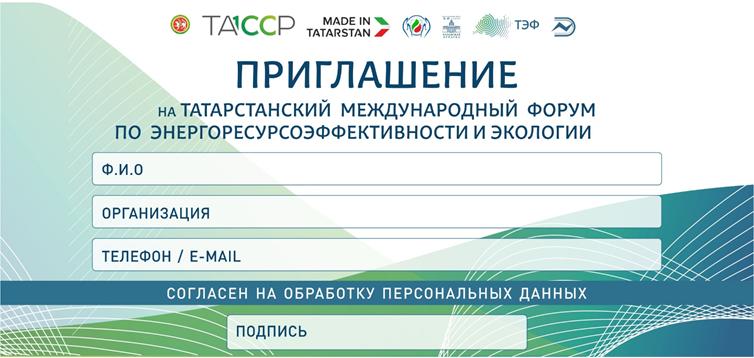                                               Гильфанов Булат Альбертович                                          ФГБОУ ВО КГЭУУважаемые участники Татарстанского международного форума по энергоресурсоэффективности и экологии ТЭФ-2021!Для того чтобы посетить мероприятия Форума ТЭФ бесплатно нужно предъявить данное приглашение с заполненным контактным блоком на входе и обменять его на бейдж!Место проведения: Республика Татарстан, Лаишевский район, с. Большие Кабаны, ул. Выставочная, 1, МВЦ «КАЗАНЬ ЭКСПО».Сроки проведения: 21-23 апреля 2021г.Более подробную информацию о Форуме Вы можете получить на официальном сайте tef.tatarБудем рады Вас видеть!